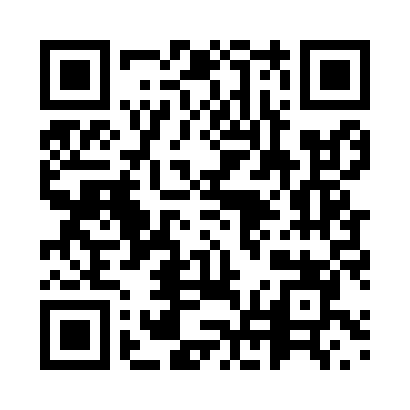 Prayer times for Hobyo, SomaliaWed 1 May 2024 - Fri 31 May 2024High Latitude Method: NonePrayer Calculation Method: Muslim World LeagueAsar Calculation Method: ShafiPrayer times provided by https://www.salahtimes.comDateDayFajrSunriseDhuhrAsrMaghribIsha1Wed4:225:3411:433:015:527:002Thu4:215:3311:433:015:527:003Fri4:215:3311:433:025:527:004Sat4:215:3311:433:025:527:005Sun4:205:3311:433:025:527:016Mon4:205:3311:423:025:527:017Tue4:205:3211:423:035:527:018Wed4:195:3211:423:035:537:019Thu4:195:3211:423:035:537:0110Fri4:195:3211:423:045:537:0111Sat4:195:3211:423:045:537:0212Sun4:185:3211:423:045:537:0213Mon4:185:3211:423:045:537:0214Tue4:185:3111:423:055:537:0215Wed4:185:3111:423:055:537:0316Thu4:185:3111:423:055:537:0317Fri4:175:3111:423:065:537:0318Sat4:175:3111:423:065:547:0319Sun4:175:3111:423:065:547:0320Mon4:175:3111:423:065:547:0421Tue4:175:3111:433:075:547:0422Wed4:175:3111:433:075:547:0423Thu4:175:3111:433:075:547:0524Fri4:165:3111:433:085:557:0525Sat4:165:3111:433:085:557:0526Sun4:165:3111:433:085:557:0527Mon4:165:3111:433:085:557:0628Tue4:165:3111:433:095:557:0629Wed4:165:3111:433:095:567:0630Thu4:165:3111:433:095:567:0631Fri4:165:3111:443:105:567:07